GROUP COUNSELING CONSENT FORMDepartment of Counseling and Higher EducationEastern Illinois University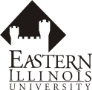 Practicum/Internship Instructor: 										Site of Counseling Services: 										Site Address: 												Site Supervisor: 						   Semester/Year: 				I 					 hereby give permission for 					        (Parent/Guardian’s name- PRINT)				            (Student/Clients’ name- PRINT)to participate in group counseling with 							.				       (Clinical Counseling Graduate Student’s Name- PRINT) The information shared in a counseling relationship is treated with the deepest respect.  For the most part the information shared in a counseling session will not be repeated to anyone.  We have an ethical responsibility to share some information.  We are required by law to notify parents of any threats of suicide.  We are also required to notify the proper authorities of child abuse, neglect and threats to harm others.  We must also turn over records that are subpoenaed by a court of law.  We hope that you understand our ethical and legal responsibility concerning these matters.I understand that I may revoke this permission at any time. 	(Clinical Counseling Graduate Student’s Signature) 	             (Student/Client’s Signature)Signature of Parent/Guardian: 							   Date:			Parent/Guardian Name (Please Print): 									Address: 												                                                (Street)                                                      (City)                        (State)           (Zip)Telephone: 							 